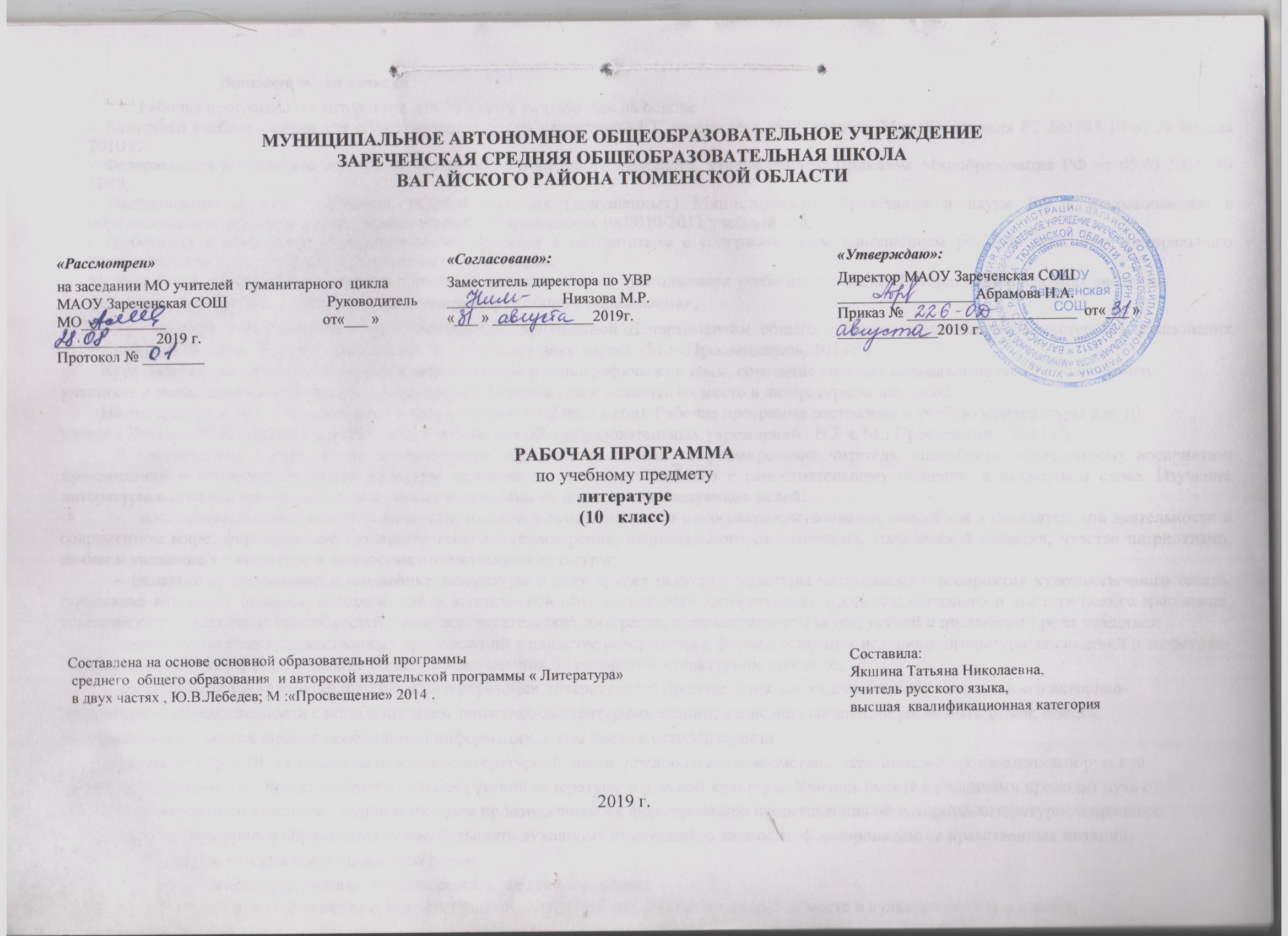 Планируемые результаты освоения учебного предмета «Литература»Личностные результаты:воспитание российской гражданской идентичности: патриотизма, любви и уважения к Отечеству, чувства гордости за свою Родину, прошлое и настоящее многонационального народа России; осознание своей этнической принадлежности, знание истории, языка, культуры своего народа, своего края, основ культурного наследия народов России и человечества; усвоение гуманистических, демократических и традиционных ценностей многонационального российского общества; воспитание чувства ответственности и долга перед Родиной;формирование ответственного отношения к учению, готовности и способности обучающихся к саморазвитию и самообразованию на основе мотивации к обучению и познанию, осознанному выбору и построению дальнейшей индивидуальной траектории образования на базе ориентировки в мире профессий и профессиональных предпочтений, с учётом устойчивых познавательных интересов;формирование целостного мировоззрения, соответствующего современному уровню развития науки и общественной практики, учитывающего социальное, культурное, языковое, духовное многообразие современного мира;формирование осознанного, уважительного и доброжелательного отношения к другому человеку, его мнению, мировоззрению, культуре, языку, вере, гражданской позиции, к истории, культуре, религии, традициям, языкам, ценностям народов России и народов мира; готовности и способности вести диалог с другими людьми и достигать в нём взаимопонимания;освоение социальных норм, правил поведения, ролей и форм социальной жизни в группах и сообществах, включая взрослые и социальные сообщества; участие в школьном самоуправлении и общественной жизни в пределах возрастных компетенций с учётом региональных, этнокультурных, социальных и экономических особенностей;развитие морального сознания и компетентности в решении моральных проблем на основе личностного выбора, формирование нравственных чувств и нравственного поведения, осознанного и ответственного отношения к собственным поступкам;формирование коммуникативной компетентности в общении и сотрудничестве со сверстниками, старшими и младшими в процессе образовательной, общественно полезной, учебно-исследовательской, творческой и других видов деятельности;формирование основ экологической культуры на основе признания ценности жизни во всех её проявлениях и необходимости ответственного, бережного отношения к окружающей среде;осознание значения семьи в жизни человека и общества, принятие ценности семейной жизни, уважительное и заботливое отношение к членам своей семьи;развитие эстетического сознания через освоение художественного наследия народов России-и мира, творческой деятельности эстетического характера.Метапредметные результатыумение самостоятельно определять цели своего обучения, ставить и формулировать для себя новые задачи в учёбе и познавательной деятельности, развивать мотивы и интересы своей познавательной деятельности;2умение самостоятельно планировать пути достижения целей, в том числе альтернативные, осознанно выбирать наиболее эффективные способы решения учебных и познавательных задач;умение соотносить свои действия с планируемыми результатами, осуществлять контроль своей деятельности в процессе достижения результата, определять способы действий в рамках предложенных условий и требований, корректировать свои действия в соответствии с изменяющейся ситуацией;умение оценивать правильность выполнения учебной задачи, собственные возможности её решения;владение основами самоконтроля, самооценки, принятия решений и осуществления осознанного выбора в учебной и познавательной деятельности;умение определять понятия, создавать обобщения, устанавливать аналогии, классифицировать, самостоятельно выбирать основаниякритерии для классификации, устанавливать причинно-следственные связи, строить логическое рассуждение, умозаключение(индуктивное, дедуктивное и по аналогии) и делать выводы;умение создавать, применять и преобразовывать знаки и символы, модели и схемы для решения учебных и познавательных задач;смысловое чтение;умение организовывать учебное сотрудничество и совместную деятельность с учителем и сверстниками; работать индивидуально игруппе: находить общее решение и разрешать конфликты на основе согласования позиций и учёта интересов; формулировать, аргументировать и отстаивать своё мнение;умение осознанно использовать речевые средства в соответствии с задачей коммуникации, для выражения своих чувств, мыслей и потребностей; планирования и регуляции своей деятельности; владение устной и письменной речью; монологической контекстной речью;формирование и развитие компетентности в области использования информационно-коммуникационных технологий.Предметные результатыпонимание ключевых проблем изученных произведений русского фольклора и фольклора других народов, древнерусской литературы, литературы XVIII века, русских писателей XIX—XX веков, литературы народов России и зарубежной литературы;понимание связи литературных произведений с эпохой их написания, выявление заложенных в них вневременных, непреходящих нравственных ценностей и их современного звучания;умение анализировать литературное произведение: определять его принадлежность к одному из литературных родов и жанров; понимать и формулировать тему, идею, нравственный пафос литературного произведения; характеризовать его героев сопоставлять героев одного или нескольких произведений;определение в произведении элементов сюжета, композиции, изобразительно-выразительных средств языка, понимание их роли в раскрытии идейно-художественного содержания изведения (элементы филологического анализа); владение элементарной литературоведческой терминологией при анализе литературного произведения;приобщение к духовно-нравственным ценностям русской литературы и культуры, сопоставление их с духовно-нравственными ценностями других народов;формулирование собственного отношения к произведениям литературы, их оценка;собственная интерпретация (в отдельных случаях) изученных литературных произведений;понимание авторской позиции и своё отношение к ней;3восприятие на слух литературных произведений разных жанров, осмысленное чтение и адекватное восприятие;умение пересказывать прозаические произведения или их отрывки с использованием образных средств русского языка и цитат из текста, отвечать на вопросы по прослушанному или прочитанному тексту, создавать устные монологические высказывания разного типа, вести диалог;написание изложений и сочинений на темы, связанные с тематикой, проблематикой изученных произведений; классные и домашние творческие работы; рефераты на литературные и общекультурные темы;понимание образной природы литературы как явления словесного искусства; эстетическое восприятие произведений литературы; формирование эстетического вкуса;понимание русского слова в его эстетической функции, роли изобразительно-выразительных языковых средств в создании художественных образов литературных произведений.Содержание учебного предмета «Литература»Литература XIX века . Введение (1 час)Русская литература XIX в. в контексте мировой культуры. Основные темы и проблемы русской литературы XIX в. (свобода, духовно-нравственные искания человека, обращение к народу в поисках нравственного идеала, «праведничество», борьба с социальной несправедливостью и угнетением человека). Художественные открытия русских писателей-классиков.Литература первой половины XIX века (10 часов) Обзор русской литературы первой половины XIX века Россия в первой половине XIX века. Классицизм, сентиментализм, романтизм. Зарождение реализма в русской литературе первой половины XIX века. Национальное самоопределение русской литературы. (3 час.)А. С. Пушкин (2 часа.)Жизнь и творчество (обзор).Стихотворения: «Погасло дневное светило...», «Свободы сеятель пустынный...», «Подражания Корану» (IX. «И путник усталый на Бога роптал...»), «Элегия» («Безумных лет угасшее веселье...»), «...Вновь я посетил...» Стихотворения: «Поэт», «Пора, мой друг, пора! покоя сердце просит...»,Слияние гражданских, философских и личных мотивов.Художественные открытия Пушкина. "Чувства добрые" в пушкинской лирике, ее гуманизм и философская глубина. "Вечные" темы в творчестве Пушкина (природа, любовь, дружба, творчество, общество и человек, свобода и неизбежность, смысл человеческого бытия). Особенности пушкинского лирического героя, отражение в стихотворениях поэта духовного мира человека.Поэма «Медный всадник» .Конфликт личности и государства в поэме. Образ стихии. Образ Евгения и проблема индивидуального бунта. Образ Петра. Своеобразие жанра и композиции произведения. Развитие реализма в творчестве Пушкина.Углубление реализма в драматургии ( «Маленькие трагедии».)Значение творчества Пушкина для русской и мировой культуры.М. Ю. Лермонтов (2 час)Жизнь и творчество (обзор).Стихотворения: «Молитва» («Я, Матерь Божия, ныне с молитвою...»), «Как часто, пестрою толпою окружен...», «Валерик», «Сон» («В полдневный жар в долине Дагестана...»), «Выхожу один я на дорогу...» Стихотворения: «Мой демон», «К***» («Я не унижусь пред тобою...»), «Нет, я не Байрон, я другой...» Своеобразие художественного мира Лермонтова, развитие в его творчестве пушкинских традиций. Темы родины, поэта и поэзии, любви, мотив одиночества в лирике поэта. Романтизм и реализм в творчестве Лермонтова. Поэма «Демон»Н. В. Гоголь (2 час) Жизнь и творчество (обзор).Повесть "Невский проспект» Образ города в повести. Соотношение мечты и действительности. Особенности стиля Н.В. Гоголя, своеобразие его творческой Подготовка к сочинению по творчеству писателей 19 века (1ч)Литература второй половины XIX века.Обзор (2ч) Исторические события. Общественная мысль. Русская литература второй половины XIX века в контексте мировой культуры.Периодизация исторического и литературного развития.Россия во второй половине 1850 — 1870-х годах. Исторические события. Общественная мысль.Время духовного подъема (1855—1859). Пореформенное время. Крестьянская община.А. Н. Островский. (5 часов + 2 Р/Р)Театр Островского и традиции русской классической драматургии.«Гроза». Смысл названия, своеобразие жанра. Система художественных образов, функции второстепенных и эпизодических персонажей.Символика и фольклорные мотивы. Тема греха и святости, ее современные интерпретации. Споры вокруг образа главной героини. Сценическое воплощение пьесы.А.Н.Островский в критике ( «Луч света в тёмном царстве» Н.А.Добролюбова.)И. А. Гончаров (4час.)Романы Гончарова как своеобразная трилогия о судьбах Родины и русского человека.«Обломов». Социальная и нравственная проблематика . Хорошее и дурное в характере. Смысл его жизни и смерти . Обломов в системе художественных образов романа, смысл сопоставления со Штольцем. «Сон Обломова» и его место в композиции и сюжете. Поиски положительных начал русской жизни. Обломовка, обломовцы, обломовщина как символические образы произведения. Авторский приговор идеалам главного героя. Переосмысление проблемы любви в романе. Историко-философский смысл финала.Споры вокруг образа главного героя.Роман «Обломов» в зеркале критики.И.С.Тургенев. (7 часов + 2 Р/Р.)Жизнь и творчество (обзор).Этические позиции писателя. Жанровое многообразие творчества. Русский роман XIX века и романы И. С. Тургенева.«Записки охотника».«Отцы и дети». Философская проблематика романа. Смысл названия, полемический пафос. Своеобразие композиции. Система художественных образов. Идея разрыва связи времен. Противоречивость позиции Базарова, его победы и поражения. Любовный конфликт как идейное испытание героя. Временное и вечное в образе Базарова. Автор и его герой.«Отцы и дети» — «живой роман». Споры об образе главного героя, о нигилизме.Н.Г.Чернышевский .( 3 час.)Жизнь и творчество .Эстетические взгляды Чернышевского.«Что делать?»Ф. И. Тютчев ( Зчас.)Лирика. Концепция мира и человека в поэзии Тютчева. «Вечные проблемы» человеческого бытия и их осмысление в философской лирике. Трагическое звучание темы любви.А. А. Фет (2 час )Лирика. Поэзия как выражение красоты и идеала. Тема «бедности слова» и мотив невыразимости сущего. Импрессионистические приемы в лирике.     А. К. Толстой. (1 час +1 р.р)Жизнь и творчество. Своеобразие художественного мира. Основные темы, мотивы и образы поэзии. Взгляд на русскую историю . Влияние фольклора и романтической традиции.               Н. А. Некрасов. (9 час +1 р/.р..)Жизнь и творчество (обзор).Лирика. Основные жанры и темы поэзии Н. А. Некрасова. Тема народа и Родины как ведущая в творчестве поэта. Новаторство поэзии: своеобразие тематики, фольклорная основа лирики, демократизация литературного языка.«Кому на Руси жить хорошо» (История создания, жанр и композиция. Крестьянские типы в изображении Некрасова. Проблема счастья и ее решение.Стихотворения : «Рыцарь на час» , «В дороге» ,« Поэт и гражданин» «Тройка» ,« Мы с тобой бестолковые люди...» и другие .Из литературы народов России.К. Хетагуров .(1 час.).Жизнь и творчество осетинского поэта (обзор). Поэзия Хетагурова и фольклор. Близость поэзии Хетагурова поэзии А. Н. Некрасова.              М. Е. Салтыков-Щедрин (2 час.)«История одного города» (обзор с изучением отдельных глав). Смысл названия. Споры жанровой природе произведения. Трактовка финала.Проблема народа и власти как центральная проблема книги. Город-гротеск в изображении писателя. Образы градоначальников.Ф. М. Достоевский. (8 час. + 2 p.p.)Жизнь и творчество (обзор) .Достоевский и «натуральная школа» .«Преступление и наказание» - первый идеологический роман.Мастерство психологического анализа. Жанровое своеобразие.Русская действительность в художественном мире романа. Петербургская тема. Нравственно-философская проблематика. Тема преступления и наказания ее интерпретация на страницах романа. Символическая структура романа.Система художественных образов. Раскольников и его теория. Трагические противоречия характера главного героя. Тема «двойничества» и ее воплощение на страницах романа.Христианская концепция писателя. Своеобразие воплощения авторской позиции. Роман «Преступление и наказание» в восприятии читателей разных эпох.Н. С. Лесков . (2 час.)Жизнь и творчество ( обзор).«Очарованный странник». Житийное и фольклорное начала в повести. Тема праведничества. русский национальный характер в изображении писателя. Система персонажей повести. Иван Флягин как герой и повествователь.JL Н. Толстой . (13 час+  2p.p.)Жизнь и творчество. «Диалектика души» как принцип художественного изображения героя .Личность Толстого, писателя и философа, соединившего два века, две эпохи русской культуры.«Война и мир». История создания. Особенности художественной структуры. Мастерство психологического анализа. Жанровая специфика. Смысл названия: символическое значение понятий «война и мир». Философско-художественная интерпретация «вечных проблем» бытия.Основные персонажи романа. Поиски «мира» своего места в жизни любимых героев Толстого.Толстовский идеал семьи. Идея целительной си, «общей жизни». «Мысль народная» в романе. Значение образа Платона Каратаева. Художественная правда истории в романе. Смысл противопоставления образов Кутузова и Наполеона.«Диалектика души» и проблема свободной воли в романе.Роман «Война и мир» и его читатели..А. П. Чехов (11 час. + 2 p.p.)Жизнь и творчество.Рассказы : «Человек в футляре» ? «Ионыч», «Дом с мезонином», «студент», «дама с собачкой» и др.«Вишневый сад». Своеобразие жанра. Драматическая напряженность внутреннего действия, лирико-психологический подтекст. Лирическое и трагическое начала в пьесе. Символические образы.Сценическая жизнь пьесы.Темы, сюжеты, проблематика чеховских рассказов. Традиция русской классической литературы в решении темы «маленького человека» и ее отражение в прозе Чехова. Тема пошлости и неизменности отношений, творческого труда как основы подлинной жизни. Тема любви в чеховской прозе. Психологизм прозы Чехова. Роль художественной детали, лаконизм повествования, чеховский пейзаж, скрытый лиризм, подтекстКонтрольная работа  по теме  «Русская  литература второй половины 19 века» .Тест.(1ч)Из зарубежной литературы (5ч).Основные тенденции в развитии литературы второй половины 19 века. Поздний романтизм. Романтизм как доминанта литературного процесса. Романтизм в литературе Англии, Германии, Франции: своеобразие романтической традиции. Формирование реализма в западноевропейской литературе и его основные открытия: новые имена и новые герои (обзор)Мопассан (1 час.), Г.Ибсен (1ч), А.Рембо (1ч). Заключительный урок (1ч)Итоговая контрольная работа 3.Тематическое планирование с указанием количества часов, отводимых на освоение каждой темы№Тема урокаКоличество часов1Литература XIX века. Введение1 ч2Литература первой половины XIX века 3Обзор русской литературы3 ч4 А. С. Пушкин 2 ч5М. Ю. Лермонтов 2 ч6Н.В.Гоголь 2 ч7Подготовка к сочинению по творчеству писателей 19 века 1 ч8Литература второй половины XIX века.9Обзор 2 ч10А. Н. Островский. 7 ч11И.А.Гончаров4 ч12И.С.Тургенев9 ч13Н.Г.Чернышевский3 ч14Ф.И.Тютчев3 ч15А.А.Фет2 ч16 А. К. Толстой2 ч17Н. А. Некрасов10 ч18Из литературы народов России. 	К.Хетагуров .Осетинская лира 1 ч19М. Е. Салтыков-Щедрин2 ч	20Ф. М. Достоевский	10ч21Н. С. Лесков2 ч22JL Н. Толстой 15ч23А. П. Чехов13ч24Контрольная работа  по теме  «Русская  литература второй половины 19 века» .Тест.(1ч)1 ч      25	Из зарубежной литературы 5 чИтого:102 ч